Муниципальное Автономное Общеобразовательное Учреждение «Гимназия №5» Муниципального образования город НовороссийскТема: «Ода о хамсе»	Выполнил:                                                                                                   Федоренко Никита Ученик 9 «В» класса                                                                                    Руководитель : Журавлёва Ольга Викторовна  учитель географии г. Новороссийск 2020г.Введение Актуальность: У каждого города есть свои традиции, памятники, праздники. В 2017 году на Набережной г. Новороссийска был установлен Памятник Хамсе. Мне стало интересно, почему из большого многообразия рыб, живущих в Черном море, памятник поставили именно этой маленькой рыбке. В этой работе я проведу исследования, что связывает  город  Новороссийск  и маленькую рыбу Хамса. Какие традиции существуют у жителей города. В целях развития туризма нашего края и города составить рекламный проспект фестиваля черноморской  рыбы  «Хамса-Фест», а также книгу рецептов « Любимые блюда из хамсы».Цель: изучив исторические источники и характеристики хамсы, создать слайд-альбом  « Ода о хамсе». На основании моей работы составить рекламный проспект для туристов нашего края и города ежегодного  фестиваля черноморской рыбы  «Хамса-Фест», а также книгу рецептов « Любимые блюда из хамсы»Задачи:- развить навык работы с различными источниками информации; - изучить историю нашего города; -узнать интересные факты о Хамсе; -рассказать о Фестивале черноморской рыбы «Хамса Фест»- поделиться народными рецептами приготовления блюд из хамсы.-  составить рекламный проспект для туристов нашего края и города ежегодного  фестиваля черноморской рыбы  «Хамса-Фест»Окунемся в историю Черного моря, на побережье которого мы живем.Хамса, хамсою, о хамсе... А можно - Ода о хамсе? 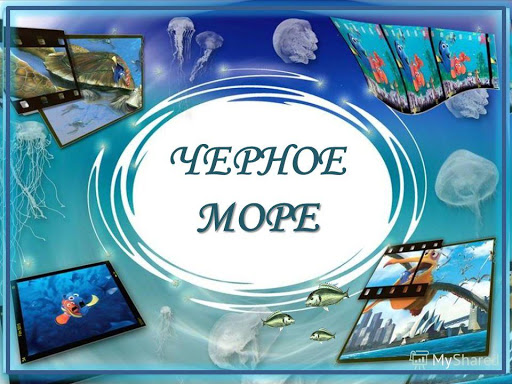 Именно ода, простенькой, казалось бы, рыбешке?   Может оттого, что вся история нашего города неразрывно связана с ней? И не просто города, но и каждого отдельного его жителя? 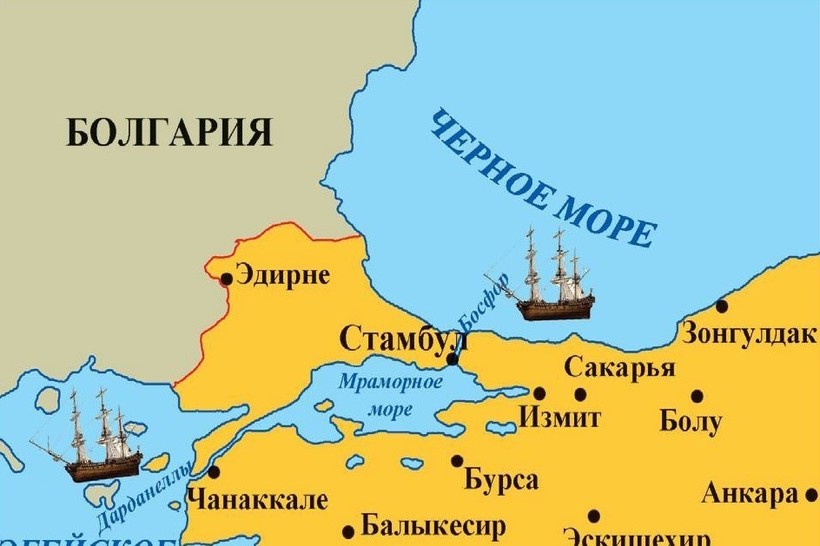 Одно из древних названий Керчи - Пантикапей, что переводится, как «рыбный путь». А ловили рыбу здесь с  незапамятных времен. 25 веков назад Пантикапей уже продавал в Рим, Грецию селедку, красную рыбу и, обязательно, хамсу. Древнегреческий географ и историк Страбон свидетельствовал, что понтийская рыба высоко ценилась и для Боспора составляла вторую, после хлеба, статью дохода от внешней торговли. Дошли до наших времен и письменные свидетельства о том, как возмущался один из правителей Римской империи, мол, патриции платят огромные суммы за какую-то соленую мелкую рыбку, которую доставляют с далека. А афинский ученый Архестрат написал о соленой боспорской рыбе целую книгу. К слову сказать, даже на монетах Пантикапея выбивалось ее изображение, и назывались эти монеты "боспорскими рыбками". Археологи до сих пор при раскопках в Керчи и окрестностях находят грузила от сетей, которыми вылавливали хамсу, и выбитые в скалах чаны, в которых ее засаливали. Вот видите, нашу хамсу еще древние греки и римляне любили. «За жирность, нежность и своеобразный, пикантный, с легкой горчинкой вкус...». Древние римляне и греки обожали нежное вкусное мясо и своеобразный привкус рыбы хамса, которому характерна легкая горчинка. В античные времена в основном ее было принято засаливать.Хамса или анчоус? Биологические сведения о поведении.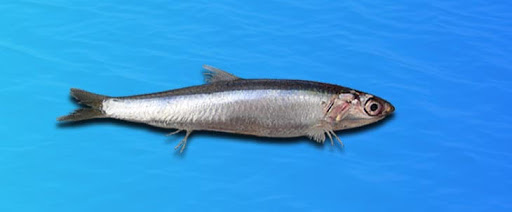 Рыба Хамса обитает преимущественно в Азовском и Черном море, но также встречается и в водах Средиземного моря. Имеет большое значение в рыболовном промысле. Живет около четырех лет, размножается с периодичностью раз в год.Хамса – это маленькая рыбка семейства анчоусовых. Ихтиологи различают азовский и черноморский подвид. Эта низкотелая рыба достигает в длину не более 20 сантиметров. Стандартные экземпляры не превышают 15 сантиметров. Общий окрас у хамсы почти черный, слегка сероватый, спина выделяется ярким сине-зеленым цветом. По бокам проходит прямая полоска металлического цвета. Продолжительность жизни этого вида до 3 лет.
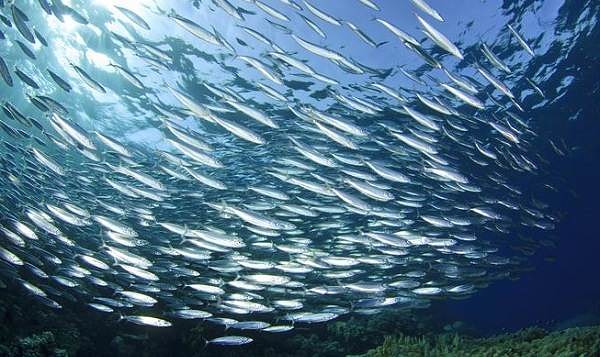 2.1 Места обитанияВ летний период рыба держится на поверхности, выбирая теплые места для обитания. Места, где живет хамса, должно содержать много корма.
В одиночку рыба не ходит, живет исключительно в стаях. Зимой активность хамсы снижается, она опускается на глубину 70-80 метров.ПитаниеХамса перемещается в толще воды с открытым ртом. С помощью оттопыренных жабр она заглатывает корм, который в основном состоит из мелких рачков. Со стороны очень интересно наблюдать за стаей хамсы, которая одновременно открывает рот. Зоо- и био планктон составляют основу рациона хамсы. Интенсивность питания снижается с наступлением холодов.РазмножениеХамса размножается икрой. Половая зрелость достигается в возрасте одного года. В летний период в июне-июле начинается активное икрометание. После этого происходит выгул мальков. За один раз хамса мечет до 25 тысяч икринок. Это происходит не одновременно, а в четыре захода. Рыба мечется с полуночи до четырех часов утра.
За всю жизнь проходит не более трех нерестов.
Хамса является едой для многих черноморских и азовских хищников. Летом рыба бывает самого маленького размера, начинает отъедаться к поздней осени, а зимой хамса наиболее жирная. А в связи с низкой активностью вида в этот период она становиться хорошей добычей для скумбрии, белуги, ставриды тунца и других рыб. Полезные свойства хамсы и содержание витамин.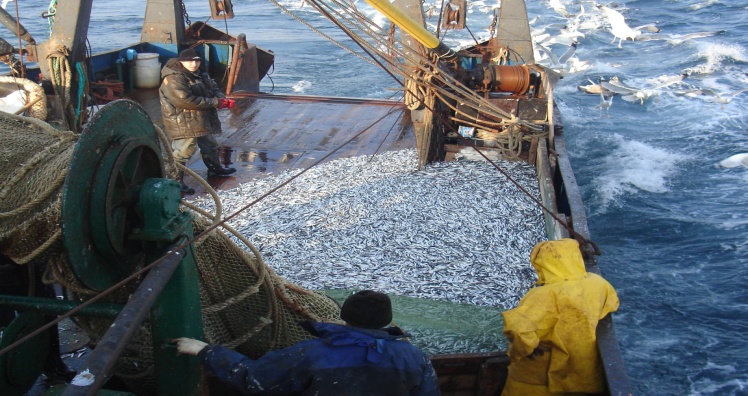 Большое содержание витамина D. Благодаря ему в организме человека активно усваиваются фосфор и кальций. Для хорошей работы нервной системы необходимы многие полезные вещества, содержащиеся в мясе хамсы.
Антиоксиданты, которые есть в ней, также нормализуют уровень сахара в крови. Целебные качества обусловлены включением в состав огромного количества Омега-3, это ПЖК, которые помогают сопротивлению организма атеросклерозу и имеют гипотензивное действие. Польза хамсы при систематическом потреблении становится всё наиболее ощутимой, так как рыбная продукция выступает в качестве профилактики в период лечения патологий сердца и сосудов. Целебные качества продукта состоят в том, что в их составе много макро- и микроэлементов, требуемых организму. В любом виде рыба остается полезной и очень питательной. Многие доктора советуют потреблять минимум 200 грамм продукта в день детям, так как в ее составе большое количество йода, полезного для головного мозга. В рыбе также большое количество витаминов группы В. Калорийность продукта всего 135 килокалорий, поэтому можно смело потреблять их и в период диетического питания при похудании.
Благодарность Хамсе.
Гости Новороссийска не могут понять, почему рыбке отдают такие почести. В ее   честь  даже памятник поставили, единственный в мире.   «Во времена Великой Отечественной войны эта рыба спасла от голодной смерти очень многих жителей города», — сказал глава Новороссийска Игорь Дяченко. 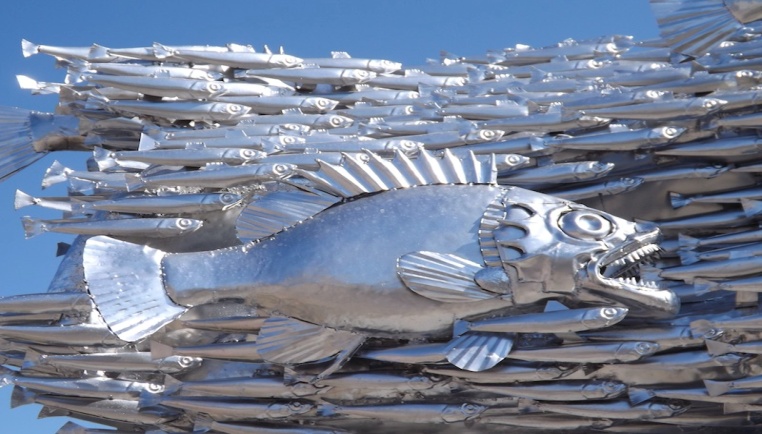 На набережной Новороссийска находится необычный постамент - вверх взмывает волна, а на ней - косяк хамсы. Других скульптурных посвящений этому виду рыб в мире нет. В годы войны, когда с едой было совсем плохо, именно ловля этой маленькой черноморской рыбки спасла жителей Новороссийска от голодной смерти. Скульптор Александр Суворов закончил работу над памятником ещё в 2011 году. Однако разрешение на установку пришлось ждать до 2017 года. Найти памятник можно в районе рыбзавода. 3.1. Архитектура и особенности посещения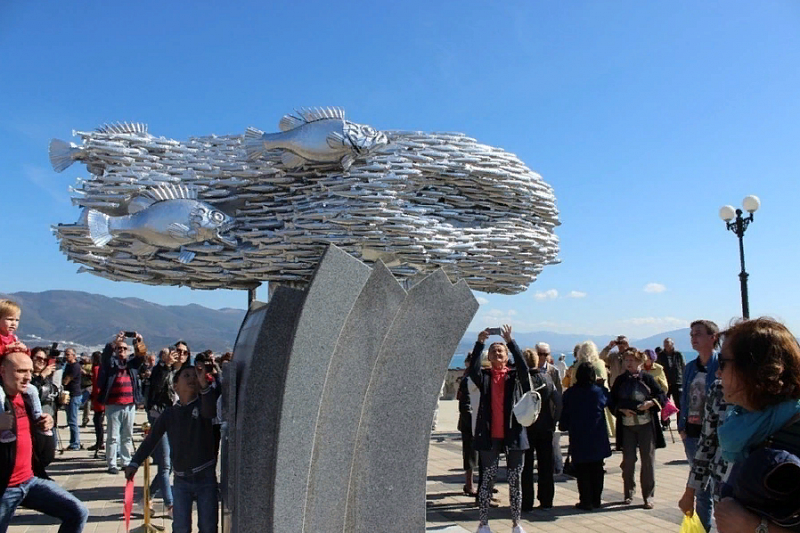          Постамент у рыбного косяка гранитный – 2-метровый. Здешние обозреватели уверены: он изображает волну, стоит на него посмотреть. На нем надпись, объясняющая цель монумента: «Хамсе от благодарных новороссийцев».          Сама композиция изготовлена из нержавеющей стали. К основному модулю приварены, а где и приклепаны два вида рыбешки – большие страшные окуни и, собственно, хамса. Использована редкая в монументальном искусстве технология – популярнейших представителей ихтиофауны изготовляли «половинками». Детали достигались штампованной гравировкой.         Полноценное тело появлялось в конце работы. Половинки некоторых экземпляров хамсы исчезли. А может быть, их и не было вовсе, так как странности обнаружены в малозаметных уголках вытянутого стального косяка, насчитывающего десятки обитателей.         Вот такой он – памятник Хамсе в Новороссийске. Фото его вы уже видите. Фестиваль черноморской рыбы Хамса-Фест.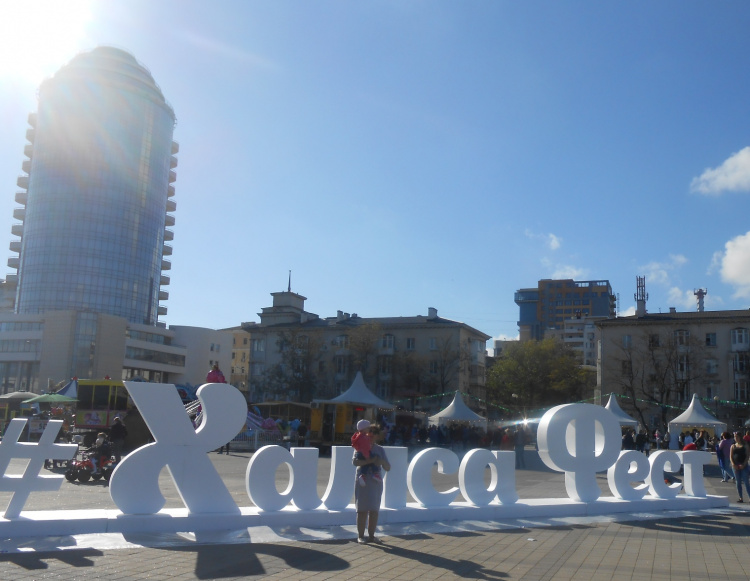            В начале ноября в Новороссийске проходит ежегодный фестиваль черноморской рыбы Хамса-Фест. Фестиваль одно из самых любимых развлечений гостей и жителей города. Поддержка и любовь приморских жителей к вкусной рыбке и в целом к рыбному промыслу является одной из важнейших частей жизни города и его жителей Хамса стала символом фестиваля благодаря популярности и отличным вкусовым качествам. На фестивале каждый попробовал блюда из хамсы. На мастер-классах гости фестиваля открыли для себя множество рецептов из удивительной рыбки и узнали тонкости приготовления черноморского деликатеса.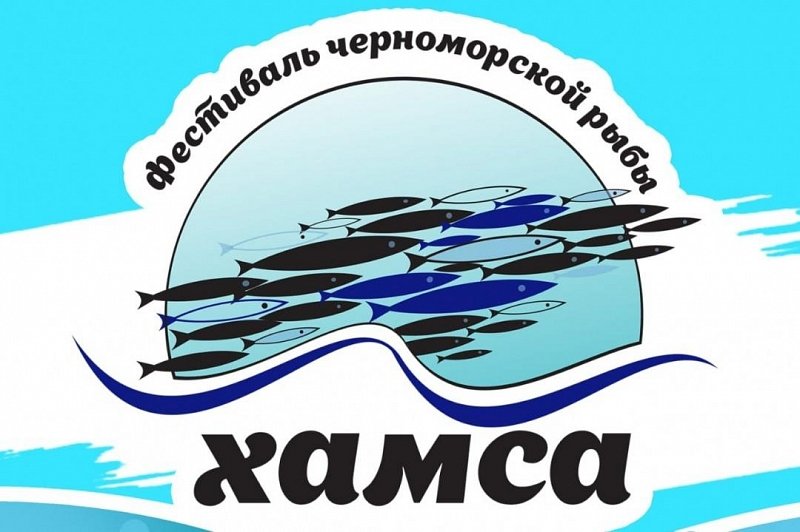 Хамса стала символом фестиваля благодаря популярности и отличным вкусовым качествам. На фестивале каждый попробовал блюда из хамсы. На мастер-классах гости фестиваля открыли для себя множество рецептов из удивительной рыбки и узнали тонкости приготовления черноморского деликатеса. Что можно увидеть на фестивале:Проводятся  мастер-классы.Готовятся с поварами блюда из рыб прямо на площади.Дегустация блюд.Проведение   ярмарки.Гастрономический рекорд России установили в городе-герое Новороссийске.На площади морского вокзала в Новороссийске развернулся масштабный фестиваль черноморской рыбы «Хамсафест-2019». В ресторанном дворике можно было отведать приготовленную рыбу, а на шоу барабанщиков и акробатов артисты удивляли своими талантами. Отведать прославленный деликатес семейства анчоусовых пришло около 50 тыс. человек. Для многих гостей Новороссийска такой формат праздника, как и сама рыба, оказались в новинку.Фестиваль проходит третий год подряд. В этот раз организаторы замахнулись на рекорд России по количеству хамсы для приготовления старинного рыбацкого блюда — шкара. Удивил «Хамсафест» и количеством локаций — ярмарки, кулинарные поединки, мастер-классы, интерактивные и фотозоны. Было чем заняться и юным посетителям — их ждали аттракционы, карусели и аниматоры. Гости праздника поделились впечатлениями.— Фестиваль самый лучший в этом году. Рыбы полно! Смотрите, очереди какие. Дети веселятся, взрослые радостные. Даже погода не помешала всем прийти.— Рыба шикарная, соленая, очень понравилась. Очень крутой фестиваль, всех зазываем сюда, нам все понравилось. Уйти домой голодным и с пустыми руками было практически невозможно. Если не с килограммами свежевыловленной или малосольной хамсы, то, как минимум, с сувенирами в форме прославленной рыбы. Вкусные советы.Любимые блюда Новороссийцев.       Свежую хамсу можно готовить разными способами: на пару, варить из нее суп, делать салат,  жарить или запекать. А вот кухни других стран используют более изысканные способы ее приготовления.  Расскажу  вам несколько необычных рецептов.Рецепт № 1  Борщ с хамсойХамсу  промыть, удалить головы и внутренности. Рыбу соленостью выше 12% вымачивать в течение 1-2 часов. Можно запанировать рыбу в муке и обжарить, чтобы лучше сохранилась форма. Подготовленную рыбу положить в воду вместе с овощами и варить борщ обычным способом. При подаче положить в борщ сметану и посыпать зеленью.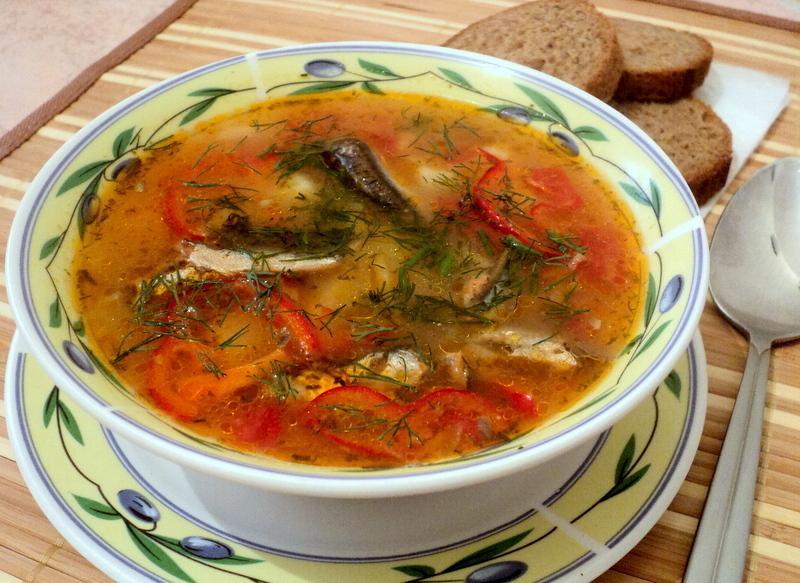 Хамсу  промыть, удалить головы и внутренности. Рыбу соленостью выше 12% вымачивать в течение 1-2 часов. Можно запанировать рыбу в муке и обжарить, чтобы лучше сохранилась форма. Подготовленную рыбу положить в воду вместе с овощами и варить борщ обычным способом. При подаче положить в борщ сметану и посыпать зеленью.Вкусные советыРецепт № 2 - Плов с хамсойВ Турции из хамсы делают более 40 блюд, даже из неё делают десерт. Одним из традиционных блюд черноморской кухни считается плов из хамсы.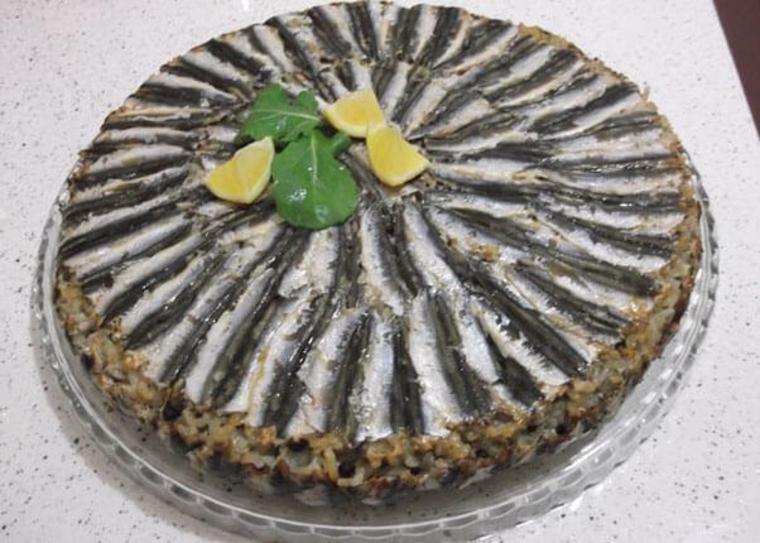 

Продукты:

Рыба хамса -1400 гр.
рис - 2 стакана
4 средние луковицы
50 гр. мелкого изюма без косточек (по желанию)
50 гр. кедровых орешков (по желанию)
4 кусочка сахара
3 чайных ложки соли
2 чайных ложки сухой мяты
2 чайных ложки тимьян
0,5 чайных ложки черного молотого перца
3 стакана кипяченой воды
растительное масло 150 гр.Приготовление:    Тщательно промыть рыбу под проточной водой, почистить ее и сложить в дуршлаг. Когда вода с рыбы стечет, посыпать немного солью - 1 чайная ложка.
Хорошо промойте рис в большом количестве воды. Просушите.      В сотейник налейте немного растительного масла. Нарежьте мелко лук, можно его измельчить.   Высыпать лук в сотейник, и слегка помешивая, пассировать 5 минут на маленьком огне. Если вы используете кедровые орешки, бросьте их вместе с луком в сотейник.

      Добавьте к луку рис. Пассеровать рис 3 минуты, после добавьте сахар и промытый изюм.      Аккуратно все перемешав, добавьте специи - сухую мяту, тимьян, молотый черный перец. Посолите. Ещё раз перемешайте и добавьте кипяченную горячую воду - 3 стакана. Подождите, когда вода почти выкипит, выключите огонь, и оставьте плов на некоторое время под крышкой.
Возьмите противень или форму. Она должна быть круглой формы. Смажьте форму растительным маслом.
Начните раскладывать хамсу спинками вниз, и немного внахлест. По торцу формы аккуратно разложите хамсу по тому же принципу.Выложите в середину плов, разровняйте его. Хамсу по торцам заверните на плов. Сверху закройте хамсой, разглаживая спинками вверх.
        Поставьте в предварительно нагретую духовку. Выпекать до полной готовности хамсы.
       Если вы используете стеклянную форму, советую в начале закрыть верх фольгой.
      А когда низ будет уже почти готов, фольгу уберете. И выпекать до полной готовности хамсы выложенной сверху.
      Когда плов готов, вынуть его из духовки. Перевернуть аккуратно, вместе с формой, на большое блюдо. Форму убрать. Сверху украсить плов кусочками лимона и зеленью.Рецепт № 3 – Засолка хамсы Засолка хамсы ещё с древних времён была самым распространённым способом её приготовления.приготовить насыщенный соляной раствор (когда растворение соли становится уже невозможным); добавляем уксусную кислоту (на любителя, по вкусу, но лучше – как можно меньше);далее кладём специи: перчик чёрный, кардамон (перец душистый и гвоздику – по желанию);всё доводим до кипения и переливаем в посуду для соления;добавляем в общую массу нарезанный лук, чеснок, можно красный перец (если хочется поострее);теперь опускаем в маринад саму рыбу и ставим в холод на половину суток.
Рецепт № 4 – Хамса жареная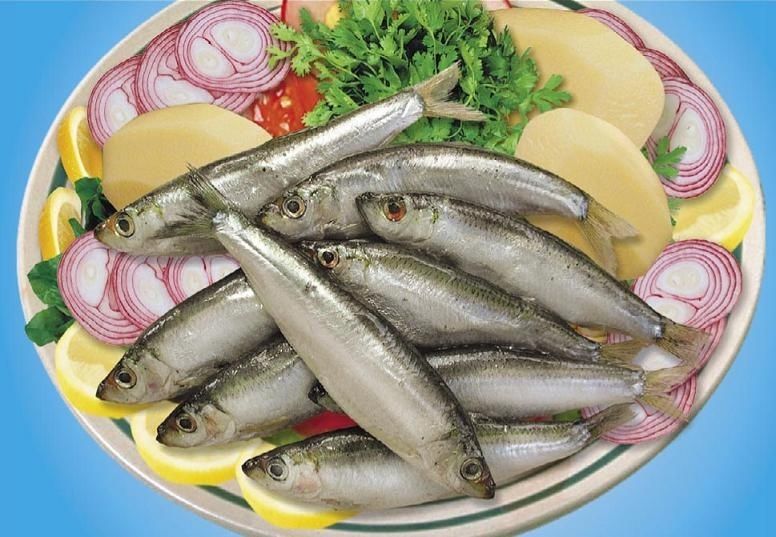       Жареная хамса – просто пальчики оближешь! Предварительно разморозить рыбку, посолить, обвалять в смеси муки и чёрного перца, жарить на растительном масле (предпочтительно, на оливковом). Чистить и потрошить анчоус перед жаркой не обязательно. Как вариант, можно пожарить во фритюре. 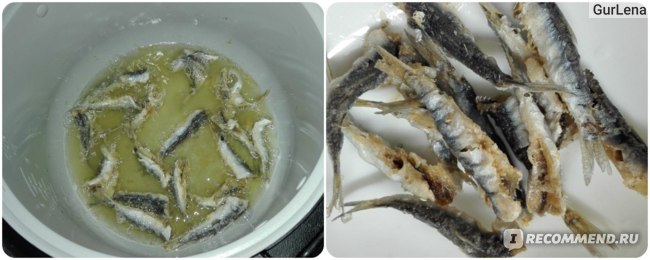 Рецепт № 5 - «Фаршированная хамса»Для рецепта хамсы вам потребуется:хамса - 10 шт.растительное масло - 1 ст. л.сыр (твердые сорта) - 40гукроп - 2 веточкитворог - около 40глимон (цедра) - по вкусучерный молотый перец - по вкусуяйцо (небольшое) - 1 шт.мука (смесь кукурузной и пшеничной) - 1 ст. л. купажа кукурузной и пшеничной муки.Рыбу промыть, удалить хребет, голову и внутренности. Хамсу выложить на салфетку, разложив «книжкой».Сыр натереть и соединить c творогом, измельченным укропом, цедрой и яйцом. В раскрытую тушку рыбки положить сырную начинку. Накрыть другой рыбкой - хвостик к хвостику. Фаршированную хамсу обвалять в смеси пшеничной и кукурузной муки. Кукурузная мука сделает готовую панировку хрустящей и золотистой. Обжарить фаршированную сыром и творогом хамсу с двух сторон на масле, переложить на салфетку, убирая таким способом с румяной корочки лишний жир. Готовую рыбу подавать горячей.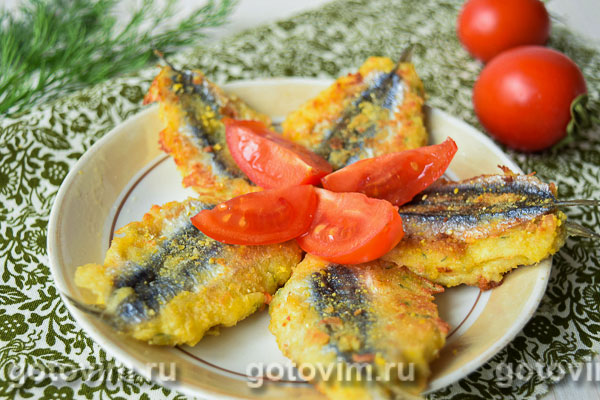 Рецепт № 6 «Форшмак из хамсы»  (бабушкин рецепт)      Форшмак или, его еще называют паштет, готовить не трудно. Но нам понадобится терпение и килограмм малосольной хамсы, а также картофель, около 4 штук, и пару яиц. Для начала поставьте варить картофель и яйца. Далее, предстоит долгая и кропотливая работа – нужно отчистить маленькую рыбку от костей и прочих внутренностей. Не забудьте про картошку и яйца на плите. Как только они будут готовы, нужно их остудить и почистить. Теперь, все продукты нужно измельчить блендером или пропустить через мясорубку. В полученную массу добавляем растительное масло и перчик по вкусу. Наш форшмак из хамсы готов.        Многие керчане любят кушать форшмак с черным хлебушком и сладким чаем.   Именно со сладким чаем. Звучит не обычно, но поверьте, это очень вкусно.Заключение.        Хамса — это неофициальный символ Новороссийска. В городе находится самый большой флот по ее добыче в Азово-Черноморском бассейне.         Я  сделал вывод, что вот такая она, царская рыбка - хамса.  Или вам привычнее, по благородному - анчоус? Так ее во всем мире называют. Настоящая царица Черного моря!    Я считаю, что  на основании моей работы можно составить рекламный проспект для туристов нашего края и города  ежегодного  фестиваля черноморской рыбы  «Хамса-Фест»,  а также книгу рецептов « Любимые блюда из хамсы».           Октябрь уж наступил! Скоро анчоус…тьфу ты…Хамса пойдет!